Wykaz zadań inwestycyjnych realizowanych w 2018 r. przez Samorząd Województwa Pomorskiego przy wsparciu finansowym Banku Rozwoju Rady Europy (CEB) 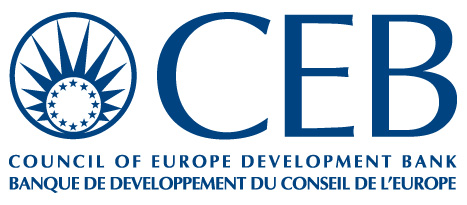 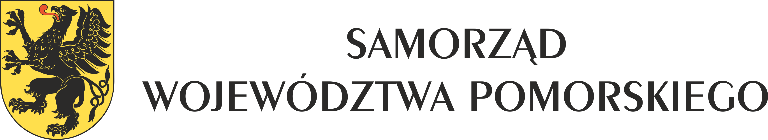 transza I – 75 mln pln Lp.SEKTOR DZIAŁANIA – ZDROWIE [HEA]1.Poprawa dostępności do wysokiej jakości specjalistycznych usług zdrowotnych celem leczenia chorób cywilizacyjnych dla mieszkańców Pomorza poprzez rozbudowę Szpitala Św. Wojciecha w Gdańsku2.Dostosowanie Pawilonu nr 20 (Oddziały B, C, D) do przepisów prawa wraz z wyposażeniem w Wojewódzkim Szpitalu Psychiatrycznym im. T. Bilikiewicza w Gdańsku3.Przebudowa i rozbudowa Pawilonu nr IX wraz z wyposażeniem w Szpitalu dla Nerwowo i Psychicznie Chorych im. St. Kryzana w Starogardzie Gdańskim4.Utworzenie Ośrodka Leczenia Chorób Naczyniowych poprzez rozbudowę Oddziału Chirurgii Naczyniowej w Szpitalu św. Wincentego a Paulo5.Reorganizacja Oddziału Otolaryngologicznego i Oddziału Dermatologicznego w Szpitalu im. M. Kopernika w Gdańsku6.Modernizacja i wyposażenie Oddziału Chorób Wewnętrznych i Diabetologii przy ulicy Powstańców Warszawskich 1-2 w Gdańsku7.Utworzenie w ramach Oddziału Hematologicznego ośrodka transplantacji szpiku kostnego w Wojewódzkim Szpitalu Specjalistycznym im. Janusza Korczaka w Słupsku Sp. z o.o.8.Rozbudowa, przebudowa i doposażenie Szpitali Pomorskich Sp. z o.o. w celu zapewnienia kompleksowej diagnostyki i leczenia chorób cywilizacyjnych9.Modernizacja i wyposażenie Oddziału Chorób Wewnętrznych Szpitala Św. Wojciecha w Gdańsku - etap II10.Modernizacja i wyposażenie Oddziału Chirurgicznego Ogólnego w Szpitalu Św. Wojciecha w Gdańsku - etap II11.Modernizacja pomieszczeń w Szpitalu Św. Wojciecha na potrzeby intensywnej terapii dziecięcej Szpitalnego Oddziału Ratunkowego12.Przebudowa i rozbudowa Oddziału Chorób Wewnętrznych "A" oraz zakup wyposażenia dla Oddziałów Chorób Wewnętrznych "A" i "B" w Szpitalu Św. Wincentego a Paulo13.Dostosowanie Wojewódzkiego Szpitala Psychiatrycznego im. prof. T. Bilikiewicza w Gdańsku do przepisów przeciwpożarowych14.Doposażenie w sprzęt medyczny Copernicus PL Sp. z o.o.15.Modernizacja szpitalnego systemu informatycznego w zakresie rozbudowy systemu zarządzania bazą danych ORACLE w Szpitalach Pomorskich Sp. z o.o.16.Zwiększenie dostępności do wysokiej jakości usług zdrowotnych w zakresie diagnostyki i leczenia chorób cywilizacyjnych poprzez utworzenie i wyposażenie Oddziału Hematologii w Szpitalach Pomorskich Sp. z o.o.17.Doposażenie w sprzęt medyczny Szpitala Specjalistycznego w Prabutach Sp. z o.o.